The public is requested to fill out a "Speaker Card" to address the Board on any item of the agenda prior to the Board taking action on an item.  Comments from the public on Agenda items will be heard only when the respective item is being considered. Comments from the public on other matters not appearing on the Agenda that are within the Board's subject matter jurisdiction will be heard during the Public Comment period.  Public comment will be limited to 1 or 2 minutes per speaker, unless waived by the presiding officer of the Board. The right is reserved  to combine speaker cards and set a limited total time if multiple requests are made.  As a covered entity under Title II of the Americans with Disabilities Act, the City of  does not discriminate on the basis of disability and upon request, will provide reasonable accommodation to ensure equal access to its programs, services, and activities.  Sign language interpreters, assistive listening devices, or other auxiliary aids and/or services may be provided upon request. Reports and other committee reference materials may be seen on our website under each committee's meeting agenda. Agendas are posted publicly in the window of the Sherman Oaks Public Library,  Oaks, CA 91423. Printed copies of Board and committee agendas can be obtained by sending a written public records request after the document has been published to  Oaks 91413. A check for $1 plus 10 cents per page plus 49 cents postage made out to the City of  must be included with the request. If additional payment is required, you will be notified.AGENDAWelcome and Call to Order  -  Ron Ziff,  President                                       Roll CallPledge of AllegianceApproval of Minutes of previous meetingComments by LAPD SLO’s, Public Officials and staffPresident’s Report   	Appointment of Rami Frankl as Homeless Liaison	Appointment of Loren Naiman as Community Police Advisory Board LiaisonGuest Speaker – Scott Schmerelsen,  Board            LA Schools- The Current Status & What to Look for in the Coming YearPublic Comment: Comments by the public on non-agenda items within SONC’s        jurisdiction
 Treasurer’s Report – Tom Capps, Treasurer        Consent Calendar ( no discussion required)•Approve a board member reimbursement to Neal Roden of $454.55 for purchase of food, refreshments and miscellaneous supplies for the Spring Tree Event on March 18, 2017 held at ;•Approve a board member reimbursement to Avo Babian of $258.91 for purchase of children’s drawing materials and supplies and landscape and planting supplies for the Spring Tree Event on March 18, 2017 and the Green Living Fair on March 11, 2017;•Approve a board member reimbursement to Jeff Hartsough of $184.48 for plants and planting supplies for the Spring Tree Event on March 18, 2017 at .•Approve and adopt the monthly expense report for March 2017.Action Items:•Approve a fund request from the Public Safety Committee of up to $2,000 for the “Map Your Neighborhood Program” class and training workshops for rental fees, outreach and class materials, copies and printing, neighborhood disaster kits and refreshments;•Ratify all items voted and approved at the March 13 meeting.B. Action items:
•Approve a fund request from the Public Safety Committee of up to $1,000 for SONC Branded outreach materials to be used at Public Safety meetings and events as well as other SONC events and meetings;•Approve a fund request of up to $600 for Neighborhood Watch Informational Program for four (4) workshops hosted by the SONC Public Safety Committee that will be held monthly between March through June, 2017.  Funds are for facility rental, program and program material and handbooks, copies and printing, and refreshments.  Program dates are: March 29, April 18, May 30 and June 27; •Approve a fund request of up to $1,500 for the purchase of a new public address system including but not limited to an amplifier, wireless microphones, and necessary cables and connectors;•Approve a fund request of up to $525 for the purchase of SONC branded polo shirts for board members;•Approve a fund request of up to $400 for the purchase of SONC branded permanent name tags and lanyards printed with board members name, title and area of representation;10.  Committee reports    A.     Land Use Committee Report- Jeff Kalban, Chair          i.  Action item -  Board recommendation on Commercial Building Project at       ii. Updates on pending development projects in Sherman Oaks	                       B.  Traffic & Transportation Committee – Avo Babian                       C.  Outreach Committee- Raphael Morozov, Chair         D.   Green & Beautification Committee – Avo Babian, Co-chair                       E.   Public Safety Committee – Kristin Sales & Melissa Menard, Co-chairsReport on events: Disaster Preparedness, Neighborhood Watch Information, Map your neighborhood.          G.   Purposeful Aging Liaison-  Sherry Revord, SONC Liaison 		Sign up for Senior Symposium         H. Film Liaison – Michael Binkow          I.  Budget Advocates – Howard Katchen, SONC representative          J. Homeless Liaison – Rami Frankl               11.    Announcements on items within SONC’s jurisdiction              12.   AdjournOfficers:Ron Ziff, President Bus-6 Jeff Hartsough, 1st Vice Pres.CI-2 Sue Steinberg, 2nd Vice Pres Bus.4Tom Capps, Treasurer, Res. 2  Avo Babian, Secretary, Bus. 5 Board Members:Garett Ross, Res. 1Levon Baronian, Bus-1Kristin Sales,  CI-1Tish Lawrence Bus. 2Howard Katchen, Res. 3Raphael Morozov, Bus.3Richard Marciniak, CI-3 Lisa Petrus, Res. 4Sidonia Lax, CI-4Vacant, Res-5Sherry Revord, CI-5Jill Banks Barad, Res. 6Melissa Menard, CI-6Michael Binkow, Res. 7Neal Roden, Bus-7Jeffrey Kalban, CI-7 OAKS NEIGHBORHOOD COUNCIL Oaks, CA 91413(818) 503-2399www.shermanoaksnc.orgOR CONTACTDepartment of Neighborhood Empowerment linked through our website under "Resources"Officers:Ron Ziff, President Bus-6 Jeff Hartsough, 1st Vice Pres.CI-2 Sue Steinberg, 2nd Vice Pres Bus.4Tom Capps, Treasurer, Res. 2  Avo Babian, Secretary, Bus. 5 Board Members:Garett Ross, Res. 1Levon Baronian, Bus-1Kristin Sales,  CI-1Tish Lawrence Bus. 2Howard Katchen, Res. 3Raphael Morozov, Bus.3Richard Marciniak, CI-3 Lisa Petrus, Res. 4Sidonia Lax, CI-4Vacant, Res-5Sherry Revord, CI-5Jill Banks Barad, Res. 6Melissa Menard, CI-6Michael Binkow, Res. 7Neal Roden, Bus-7Jeffrey Kalban, CI-7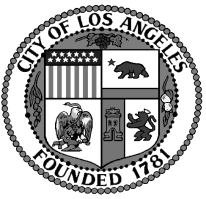  Oaks Neighborhood CouncilSONCBOARD MEETINGMonday April 3, 20176:30 p.m. Auditorium Oaks OAKS NEIGHBORHOOD COUNCIL Oaks, CA 91413(818) 503-2399www.shermanoaksnc.orgOR CONTACTDepartment of Neighborhood Empowerment linked through our website under "Resources"